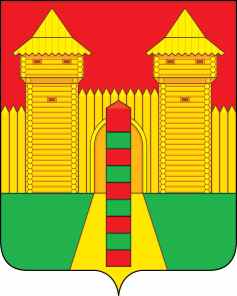 АДМИНИСТРАЦИЯ  МУНИЦИПАЛЬНОГО  ОБРАЗОВАНИЯ «ШУМЯЧСКИЙ  РАЙОН» СМОЛЕНСКОЙ  ОБЛАСТИРАСПОРЯЖЕНИЕот 05.07.2023г. № 170-р           п. Шумячи	В соответствии с Положением о порядке управления и распоряжения муниципальной собственностью Шумячского района Смоленской области, утвержденным решением Шумячского районного Совета депутатов от 28.02.2018г. № 11 «Об утверждении Положения о порядке управления и распоряжения муниципальной собственностью Шумячского района Смоленской области», на  основании  ходатайства  Муниципального бюджетного учреждения культуры «Шумячская централизованная клубная система» от 20.06.2023г № 17.  Передать с баланса Муниципального бюджетного учреждения дополнительного образования «Шумячская детская школа искусств» на баланс Муниципального бюджетного учреждения культуры «Шумячская централизованная клубная система» объекты:Отделу экономики и комплексного развития Администрации муниципального образования «Шумячский район» Смоленской области подготовить и представить на утверждение акт приема-передачи объектов.3. Закрепить объекты за Муниципальным бюджетным учреждением культуры «Шумячская централизованная клубная система» на праве оперативного управления.	4.  Контроль за исполнением настоящего распоряжения оставляю за собой.Глава муниципального образования«Шумячский район» Смоленской области                                        А.Н. ВасильевО передаче  объектов Муниципальному бюджетному учреждению культуры  «Шумячская  централизованная клубная система»№п/пНаименование Инв.№Год выпускаГод ввода в эксплуатацию.Балансовая стоимостьНачислена амортизацияОстаточная стоимость1           2      3       4      5     6        7       81.Платье танцевальное женское 1     0163013320222022198001980002Платье танцевальное женское 2016301342022202219800 1980003Платье танцевальное женское 30163013520222022198001980004Платье танцевальное женское 40163013620222022198001980005Платье танцевальное женское 50163013720222022198001980006Платье танцевальное женское 60163013820222022198001980007Платье танцевальное женское 7016301392022202219800198000